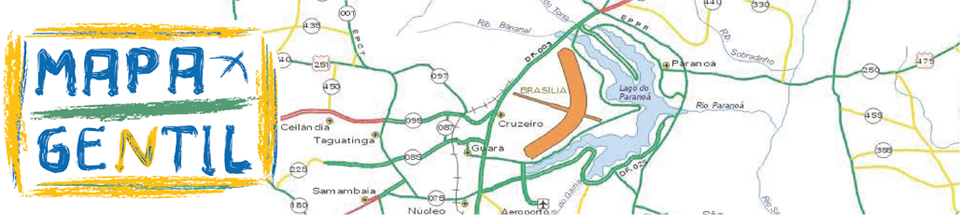 Ficha de Inscrição Prezada escola, agradecemos seu interesse em participar do Programa Educativo Mapa Gentil. Aos educadores envolvidos e toda equipe: sejam bem vindos!1. Nome da escola: 2. Endereço:3. Telefones:4. Nome do Diretor/a:5. Nome da Coordenadora/o Pedagógica/o: 6. E-mails (escreva todos os e-mails utilizados pela direção e coordenação da escola) :7. Listagem das turmas interessadas em participar com número de alunos por turma: Ensino Médio	8. Quais os horários de início e término de aula da escola, em cada período? Por gentileza, inclua os intervalo(s).9. A escola desenvolve algum projeto interdisciplinar? Cite-os, por gentileza.10. A escola possui alguma atividade extra envolvendo arte e/ou cultura? Cite-os, por gentileza.11. A Escola tem como conseguir transporte até o Teatro da Praça, em Taguatinga Centro?* Por gentileza, enviar para: programaeducativo@mapagentil.com.brTurmaTurnoNº de alunos